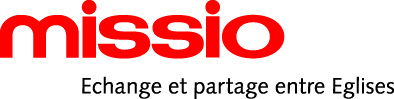 Pré-annonce en chaire du Dimanche de la Mission universelleLe Dimanche de la Mission universelle sera célébré dimanche prochain, le 21 octobre. Cette célébration est une grande fête pour les catholiques du monde entier. Ce jour-là, nous prierons pour nos frères et sœurs partout dans le monde, nous apprendrons à mieux nous connaître et nous vivrons la solidarité et le partage grâce à la quête. Cette quête est unique en son genre : toutes les paroisses de tous les diocèses du monde – environ 3'000 diocèses – y participent. Seuls les diocèses qui ne sont pas encore autonomes financièrement –environ 1'109 – en seront les bénéficiaires. Participer à cette collecte mondiale permet de soutenir le fonctionnement de ces Églises locales, leur pastorale et leur catéchèse, ainsi que de nombreux projets dans les domaines de la santé, du social et de l’éducation. Missio Suisse est chargée de gérer ce fonds de solidarité de l’Église universelle. Préparez-vous donc à célébrer joyeusement et généreusement la fête de la Mission universelle ! C’est dimanche prochain !Pour d’autres renseignements : 026 425 55 70 ou missio@missio.ch